Paper Titleline 1: 1st Given Name P. Surname 
line 2: dept. name of organization 
(of Affiliation)
line 3: name of organization 
(of Affiliation)
line 4: City, Country
line 5: email address or ORCIDline 1: 4th Given Name P. Surname 
line 2: dept. name of organization
(of Affiliation)
line 3: name of organization 
(of Affiliation)
line 4: City, Country
line 5: email address  or ORCIDline 1: 2nd Given Name P. Surname 
line 2: dept. name of organization 
(of Affiliation)
line 3: name of organization 
(of Affiliation)
line 4: City, Country
line 5: email address or ORCIDline 1: 5th Given Name P. Surname 
line 2: dept. name of organization 
(of Affiliation)
line 3: name of organization 
(of Affiliation)
line 4: City, Country
line 5: email address  or ORCIDline 1: 3rd Given Name P. Surname 
line 2: dept. name of organization 
(of Affiliation)
line 3: name of organization 
(of Affiliation)
line 4: City, Country
line 5: email address or ORCIDline 1: 6th Given Name P. Surname 
line 2: dept. name of organization 
(of Affiliation)
line 3: name of organization 
(of Affiliation)
line 4: City, Country
line 5: email address or ORCIDAbstract—The paper should be prefaced by the abstract. The main results represented in the paper should be briefly stated. The abstract should give a reader enough insight of the paper content. Because of that abstract should contain 150-250 words. Do Not Use Symbols, Special Characters, Footnotes, or Math in Paper Title or Abstract. Full paper volume cannot be less than 3 full pages (excluding references). Please, do not exceed 6 pages (including references), otherwise, you’ll have to pay additional fees for each extra page. The list of references should include at least 10 sources on the research topic. Self-citation should be limited to 3 references and 20%. The full paper must be written in English (use of the Cyrillic alphabet is prohibited). Please, make sure that the English level is advanced, long expressions are avoided, and generally accepted terminology is used. According to the IEEE Rules of Publication Services and Products Board, the critical plagiarism level (including self-plagiarism and excluding references) for automatic verification by CrossCheck Portal is 20%, and it cannot be higher. The number of keywords must be at least 5.Keywords—component, formatting, style, styling, insert (key words)Introduction (Heading 1)This template, modified in MS Word 2007 and saved as a “Word 97-2003 Document” for the PC, provides authors with most of the formatting specifications needed for preparing electronic versions of their papers. Margins, column widths, line spacing, and type styles are built-in; examples of the type styles are provided throughout this document and are identified in italic type, within parentheses, following the example. Some components, such as multi-leveled equations, graphics, and tables are not prescribed, although the various table text styles are provided. The formatter will need to create these components, incorporating the applicable criteria that follow.Ease of UsePaper Sectioning (Heading 2)The paper text should be divided into sections titled “Introduction”, “Theory”, “Experimental Results”, and “Conclusions”. The “Introduction” must include problem statement. It is assumed to use other section titles when necessary.Maintaining the Integrity of the SpecificationsThe template is used to format your paper and style the text. All margins, column widths, line spaces, and text fonts are prescribed; please do not alter them. You may note peculiarities. For example, the head margin in this template measures proportionately more than is customary. This measurement and others are deliberate, using specifications that anticipate your paper as one part of the entire proceedings, and not as an independent document. Please do not revise any of the current designations.Prepare Your Paper Before StylingBefore you begin to format your paper, first write and save the content as a separate text file. Complete all content and organizational editing before formatting. Please note sections A-D below for more information on proofreading, spelling and grammar.Keep your text and graphic files separate until after the text has been formatted and styled. Do not use hard tabs, and limit use of hard returns to only one return at the end of a paragraph. Do not add any kind of pagination anywhere in the paper. Do not number text heads-the template will do that for you.Abbreviations and AcronymsDefine abbreviations and acronyms the first time they are used in the text, even after they have been defined in the abstract. Abbreviations such as IEEE, SI, MKS, CGS, sc, dc, and rms do not have to be defined. Do not use abbreviations in the title or heads unless they are unavoidable.UnitsUse either SI (MKS) or CGS as primary units. (SI units are encouraged.) English units may be used as secondary units (in parentheses). An exception would be the use of English units as identifiers in trade, such as “3.5-inch disk drive”.Avoid combining SI and CGS units, such as current in amperes and magnetic field in oersteds. This often leads to confusion because equations do not balance dimensionally. If you must use mixed units, clearly state the units for each quantity that you use in an equation.Do not mix complete spellings and abbreviations of units: “Wb/m2” or “webers per square meter”, not “webers/m2”.  Spell out units when they appear in text: “. . . a few henries”, not “. . . a few H”.Identify applicable funding agency here. If none, delete this text box.Use a zero before decimal points: “0.25”, not “.25”. Use “cm3”, not “cc”. (bullet list)EquationsThe equations are an exception to the prescribed specifications of this template. MS Equation 2.0 (and higher) or MathType is encouraged for equations typing. To create multileveled equations, it may be necessary to treat the equation as a graphic and insert it into the text after your paper is styled.Number only those equations that need citing in the text. Equation numbers, within parentheses, are to position flush right, as in (1), using a right tab stop. To make your equations more compact, you may use the solidus ( / ), the exp function, or appropriate exponents. Italicize Roman symbols for quantities and variables, but not Greek symbols. Use a long dash rather than a hyphen for a minus sign. Punctuate equations with commas or periods when they are part of a sentence:	ab	Note that the equation is centered using a center tab stop. Be sure that the symbols in your equation have been defined before or immediately following the equation. Use “(1)”, not “Eq. (1)” or “equation (1)”, except at the beginning of a sentence: “Equation (1) is . . .”Some Common MistakesThe word “data” is plural, not singular.The subscript for the permeability of vacuum 0, and other common scientific constants, is zero with subscript formatting, not a lowercase letter “o”.In American English, commas, semicolons, periods, question and exclamation marks are located within quotation marks only when a complete thought or name is cited, such as a title or full quotation. When quotation marks are used, instead of a bold or italic typeface, to highlight a word or phrase, punctuation should appear outside of the quotation marks. A parenthetical phrase or statement at the end of a sentence is punctuated outside of the closing parenthesis (like this). (A parenthetical sentence is punctuated within the parentheses.)A graph within a graph is an “inset”, not an “insert”. The word alternatively is preferred to the word “alternately” (unless you really mean something that alternates).Do not use the word “essentially” to mean “approximately” or “effectively”.In your paper title, if the words “that uses” can accurately replace the word “using”, capitalize the “u”; if not, keep using lower-cased.Be aware of the different meanings of the homophones “affect” and “effect”, “complement” and “compliment”, “discreet” and “discrete”, “principal” and “principle”.Do not confuse “imply” and “infer”.The prefix “non” is not a word; it should be joined to the word it modifies, usually without a hyphen.There is no period after the “et” in the Latin abbreviation “et al.”.The abbreviation “i.e.” means “that is”, and the abbreviation “e.g.” means “for example”.An excellent style manual for science writers is [8].Using the TemplateAfter the text edit has been completed, the paper is ready for the template. Duplicate the template file by using the Save As command, and use the naming convention prescribed by your conference for the name of your paper. In this newly created file, highlight all of the contents and import your prepared text file. You are now ready to style your paper; use the scroll down window on the left of the MS Word Formatting toolbar.Authors and AffiliationsThe template is designed for, and limited to, six authors. A minimum of one author is required for all conference articles. Author names should be listed starting from left to right and then moving down to the next line. This is the author sequence that will be used in future citations and by indexing services. Names should not be listed in columns nor group by affiliation. Please keep your affiliations as succinct as possible (for example, do not differentiate among departments of the same organization).For papers with more than three authors: Add author names horizontally, moving to a second row if needed for more than 3 authors.For papers with less than six authors (Heading 3): To change the default, adjust the template as follows.Selection (Heading 4): Highlight all author and affiliation lines.Change number of columns: Select the Columns icon from the MS Word Standard toolbar and then select the correct number of columns from the selection palette.Deletion: Delete the author and affiliation lines for the extra authors.Identify the HeadingsHeadings, or heads, are organizational devices that guide the reader through your paper. There are two types: component heads and text heads.Component heads identify the different components of your paper and are not topically subordinate to each other. Examples include Acknowledgments and References and, for these, the correct style to use is “Heading 5”. Use “figure caption” for your Figure captions, and “table head” for your table title. Text heads organize the topics on a relational, hierarchical basis. For example, the paper title is the primary text head because all subsequent material relates and elaborates on this one topic. If there are two or more sub-topics, the next level head (uppercase Roman numerals) should be used and, conversely, if there are not at least two sub-topics, then no subheads should be introduced. Styles named “Heading 1”, “Heading 2”, “Heading 3”, and “Heading 4” are prescribed.Figures and Tables Positioning Figures and Tables: Place figures (which are ideally  300 dpi TIFF or EPS files, with all fonts embedded) and tables at the top and bottom of columns. Avoid placing them in the middle of columns. Large figures and tables may span across both columns. Figure captions should be below the figures; table heads should appear above the tables. Insert figures and tables after they are cited in the text. Use the abbreviation “Fig. 1”, even at the beginning of a sentence.Figure Labels: Use words rather than symbols or abbreviations when writing Figure axis labels to avoid confusing the reader. As an example, write the quantity “Magnetization”, or “Magnetization, M”, not just “M”. If including units in the label, present them within parentheses. Do not label axes only with units. In the example, write “Magnetization (A/m)”, not just “A/m”. Do not label axes with a ratio of quantities and units. For example, write “Temperature (K)”, not “Temperature/K”.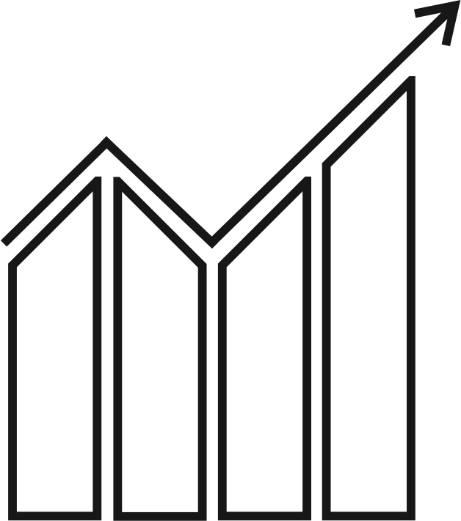 Example of a figure caption. (figure caption)Table Type StylesSample of a Table footnote. (Table footnote)Acknowledgment (Heading 5)The preferred spelling of the word “acknowledgment” in America is without an “e” after the “g”. Avoid the stilted expression “one of us (R. B. G.) thanks ...”.  Instead, try “R. B. G. thanks...”. Put sponsor acknowledgments in the unnumbered footnote on the first page.ReferencesCitations are numbered consecutively within brackets [1]. The sentence punctuation follows the bracket [2]. Refer simply to the reference number, as in [3]—do not use “Ref. [3]” or “reference [3]” except at the beginning of a sentence: “Reference [3] was the first ...”Number footnotes separately in superscripts. Place the actual footnote at the bottom of the column in which it was cited. Do not put footnotes in the abstract or reference list. Use letters for table footnotes.Unless there are six authors or more give all authors’ names; do not use “et al.”[1,4]. Papers that have not been published, even if they have been submitted for publication, should be cited as “unpublished” [5]. Papers that have been accepted for publication should be cited as “in press” [6]. Capitalize only the first word in a paper title, except for proper nouns and element symbols.For papers published in translation journals or in non-Latin script languages, please give the English citation first, followed by the original foreign-language citation [4,7]. Reference [8] is an example of a book citation, also [9-13] is an example of different literature sources.G. Eason, B. Noble, and I. N. Sneddon, “On certain integrals of Lipschitz-Hankel type involving products of Bessel functions,” Phil. Trans. Roy. Soc. London, vol. A247, pp. 529–551, April 1955. (references)J. Clerk Maxwell, “A Treatise on Electricity and Magnetism”, 3rd ed., vol. 2. Oxford: Clarendon, 1892, pp.68–73.I. S. Jacobs and C. P. Bean, “Fine particles, thin films and exchange anisotropy,” in Magnetism, vol. III, G. T. Rado and H. Suhl, Eds. New York: Academic, 1963, pp. 271–350.Y. Yorozu, M. Hirano, K. Oka, and Y. Tagawa, “Electron spectroscopy studies on magneto-optical media and plastic substrate interface,” IEEE Transl. J. Magn. Japan, vol. 2, pp. 740–741, August 1987 [Digests 9th Annual Conf. Magnetics Japan, p. 301, 1982].K. Elissa, “Title of paper if known,” unpublished.R. Nicole, “Title of paper with only first word capitalized,” J. Name Stand. Abbrev., in press.A.N. Krenke and V.G. Khodakov, “On the relationship between melt of glaciers and air temperature [O svyasi povercknostnogo tayaniya lednikov s temperaturoy vozdukha],” (in Russian), Data of Glaciological Studies [Materialy Glyatsiologicheskikh Issledovaniy], vol. 12, pp. 153–163, 1966.M. Young, The Technical Writer’s Handbook. Mill Valley, CA: University Science, 1989.V. Puzyrev, S. Koric, and S. Wilkin, “Evaluation of parallel direct sparse linear solvers in electromagnetic geophysical problems,” Comput. Geosci., vol. 89, pp.79–87, 2016.G. O. Young, “Synthetic structure of industrial plastics,” in Plastics, vol. 3, Polymers of Hexadromicon, J. Peters, Ed., 2nd ed. New York, NY, USA: McGraw-Hill, 1964, pp. 15–64. [Online]. Available: http://www.bookref.com. G. Veruggio, “The EURON roboethics roadmap,” in Proc. Humanoids ’06: 6th IEEE-RAS Int. Conf. Humanoid Robots, 2006, pp. 612–617, doi: 10.1109/ICHR.2006.321337.Process Software Corp., Framingham, MA, USA. Intranets: Internet technologies deployed behind the firewall for corporate productivity. Presented at INET’96 Annu. Meeting. [Online]. Available: http://www.process.com/ Intranets/wp2.htpK. Klionovski, “Broadband dual-band microstrip antenna,” (in Russian), RU Patent Utility Model 167296, Dec. 27, 2016.IEEE conference templates contain guidance text for composing and formatting conference papers. Please ensure that all template text is removed from your conference paper prior to submission to the conference. Failure to remove template text from your paper may result in your paper not being published.Table HeadTable Column HeadTable Column HeadTable Column HeadTable HeadTable column subheadSubheadSubheadcopyMore table copya